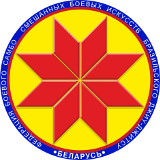 Турнир по дзюдо среди детей«Минск Open 2»ПРОТОКОЛ21 октября 2018,  Минск                                                                          2010-2011 г.р.,  -30кгГлавный судья										А.А. Воронович1Клемято Станислав15Курило Павел53Клевец Алексей37Монич Даниил72Волосач Артём26Мартинкевич Макар1.    62.    4Крупенько Александер3.    43.    88